РЕШЕНИЕЗаслушав информацию заместителя председателя Городской Думы Петропавловск-Камчатского городского округа, председателя Комитета Городской Думы по местному самоуправлению и межнациональным отношениям               Иваненко В.Ю., рассмотрев обращение Главы администрации Петропавловск-Камчатского городского округа Алексеева А.В. от 28.01.2014 № 01-01-01/164/14, в соответствии с Регламентом Городской Думы Петропавловск-Камчатского городского округа, Городская Дума Петропавловск-Камчатского городского округаРЕШИЛА:1. Внести изменения в план работы Городской Думы Петропавловск-Камчатского городского округа на I полугодие 2014 года, утвержденный решением Городской Думы Петропавловск-Камчатского городского округа от 25.12.2013              № 392-р, согласно приложению к настоящему решению.2. Направить настоящее решение в комитеты Городской Думы Петропавловск-Камчатского городского округа и администрацию Петропавловск-Камчатского городского округа.3. Контроль за исполнением настоящего решения возложить на Главу Петропавловск-Камчатского городского округа.   Приложение к решению Городской Думы Петропавловск-Камчатского городского округа от 26.02.2014 № 429-рИЗМЕНЕНИЯв  План работы Городской Думы Петропавловск-Камчатского городского округа на I полугодие 2014 года1. Строку 7 исключить.2. Строку 10 исключить.3. Дополнить строками 39 – 41 следующего содержания: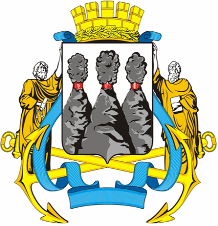 ГОРОДСКАЯ ДУМАПЕТРОПАВЛОВСК-КАМЧАТСКОГО ГОРОДСКОГО ОКРУГАот 26.02.2014 № 429-р13-я сессияг.Петропавловск-КамчатскийО внесении изменений в  план работы Городской Думы Петропавловск-Камчатского городского округа на                   I полугодие 2014 года, утвержденный решением Городской Думы Петропавловск-Камчатского городского округа от 25.12.2013 № 392-рГлава Петропавловск-Камчатского городского округа, исполняющий полномочия председателя Городской Думы                                               К.Г. Слыщенко29Об отчете о реализации «Программы комплексного социально-экономического развития Петропавловск-Камчатского городского округа на период до 2014 года» за 2010-2012 годыУправление экономики администрации Петропавловск-Камчатского городского округаII30О внесении изменений в Решение Городской Думы Петропавловск-Камчатского городского округа от 30.04.2010 № 247-нд «Программа комплексного социально-экономического развития Петропавловск-Камчатского городского округа на период до 2014 года»Управление экономики администрации Петропавловск-Камчатского городского округаII31О внесении изменений в Решение Городской  Думы Петропавловск-Камчатского городского округа от 28.02.2013 № 25-нд «О правилах юридико-технического оформления проектов правовых актов, вносимых в Городскую Думу Петропавловск-Камчатского городского округа»АппаратГородской ДумыII